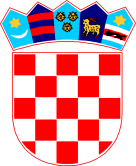 REPUBLIKA HRVATSKA   ZADARSKA ŽUPANIJA   OPĆINA PRIVLAKA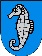            Ivana Pavla II, 46          23233 PRIVLAKAKLASA: 611-03/19-01/01URBROJ: 2198/28-02-19-5Privlaka, 26. srpnja 2019. godine	U postupku jednostavne nabave kiparskih-umjetničkih usluga, pokrenutom Odlukom  KLASA: 611-03/19-01/01, URBROJ: 2198/28-02-19-1 od dana 19. srpnja 2019. godine, objavljenog na osnovu članka 15. Zakona o javnoj nabavi (“Narodne novine” broj 120/16) i Pravilnika o provedbi postupka jednostavne nabave roba, radova i usluga od 30.lipnja 2017.g. (KLASA: 011-01/17-01/01, URBROJ: 2198/28-02-17-1) te članka 46. Statuta Općine Privlaka („Službeni glasnik Zadarske županije“ broj 05/18),  Načelnik Općine Privlaka donosiO D L U K Uo prihvaćanju prijedloga Povjerenstva Prihvaća se prijedlog  Povjerenstva za odabir ponude  ponuditelja akademski kipar Igor Maštruko, Andrije Hebranga 5, Zadar, OIB: 96124587676. S odabranim ponuditeljem zaključit će se poseban Ugovor o autorskom honoraru.Ova odluka stupa na snagu odmah, a objaviti će se na web stranici Općine Privlaka.		     Načelnik:       						          Gašpar Begonja, dipl.ing.______________________